Затверджено науково-методичноюрадою Державного університету«Житомирська політехніка»протокол від «24» травня 2023 р. № 8МЕТОДИЧНІ РЕКОМЕНДАЦІЇдля самостійної роботи студентівстудентів факультету національної безпеки, права та міжнародних відносин спеціальності: 292 «Міжнародні економічні відносини»(Освітньо-професійна програма: «Міжнародні економічні відносини»)факультет педагогічних технологій та освіти впродовж життякафедра педагогічних технологій та мовної підготовкиРозглянуто і рекомендовано на засіданні кафедри педагогічних технологій та мовної підготовкипротокол від «19» квітня 2023 р. № 8Розробники: асистент кафедри педагогічних технологій та мовної підготовки Хорош О.В., викладач кафедри теоретичної та прикладної лінгвістики Колодій-Загільська О.А., асистент кафедри педагогічних технологій та мовної підготовки Давидович М.С.Житомир 2023ContentsUnit 1. Job HuntingUnit 2. How to reach success?Unit 3. Business ethicsUnit 4. CompaniesGRAMMAR TESTSREFERENCESЗМІСТMoдуль 1. Пошук роботиМодуль 2. Як досягти успіху?Модуль 3. Бізнес ЕтикаМодуль 4. КомпаніїГРАМАТИЧНІ ТЕСТИЛІТЕРАТУРА1. Job Hunting	1. Give your own definition to the word Recruitment. The words below will help you: a recruit, to be recruited, recruitment agencies.	2. Put the following actions into the correct order and prove your choice:accept the job;find an interesting post;apply for the job;sign a contract;be called for an interview;look through job adverts;fill in the application form;be offered the job;attend the interview;send off for an application form.Topical Vocabulary	3. Match words with definitions.	4. Complete the gap in each sentence with one of the following words in the correct form:ACCEPT | SIGN | SEND | ATTEND | APPLY | FILL | OFFER | CALLNearly 200 people ___________ for the job that was advertised in the local newspaper.Before you ___________the contract make sure you have read it through carefully. You should always ___________ in the application form as honestly as possible.D) Do you know that job I applied for? Well, I've been ___________ for an interview. I've ___________ 5 interviews so far and still haven't been ___________a job.In the end I decided to ___________the job and started last week. This job looks interesting. I think I'll ___________ off for more information.	5. Make up your own sentences using words from the Ex. 3.          6. Read and translate the article.A CV (short for the Latin phrase curriculum vitae, which means “course of life”) is a detailed document highlighting your professional and academic history. CVs typically include information like work experience, achievements and awards, scholarships or grants you’ve earned, coursework, research projects and publications of your work. While your CV should be specific to your background and tailor to the job for which you're applying, there are several steps you can take to ensure you write an effective CV. Most CVs include the following information: сontact information, academic history, professional experience, qualifications and skills, awards and honors, publications, professional associations, grants and fellowships, licenses and certificates, volunteer work, personal information (optional), hobbies and interests (optional).Writing	9. Read the letter of application for a job and then discuss the questions that follow.	Dear Mrs Blake,	I am writing to apply for the position of Sales Manager in your Boston office, as advertised in the Herald newspaper on 6th May.As outlined in my curriculum vitae, I graduated from the University of Brighton with a BSc in Business Studies and Economics in 1996.	Following my graduation from university, I moved to New York. where I trained as a Sales Consultant for the Seabrook Company for three years. On my return to England. I continued to work as a sales consultant until 2001, when I obtained my current position.	At present I am employed as Assistant Sales Manager at Deerfield Enterprises, where I am responsible for the organisation of staff and stock, as well as the allocation of the budget within the sales department. My duties also include planning new sales strategies, and I am generally noted for my organisational and business skills, as well as my initiative.	I believe that I would be an ideal candidate for the position you have outlined, as I have had extensive training with a well-known American firm. The time which I spent living in New York also ensured that I obtained a valuable insight into American culture and business practices. I also have several professional contacts in America, which could prove to be extremely useful in my future career. Finally. I am willing and able to relocate at short notice, which I understand to be a requirement of the position.	Please find enclosed my curriculum vitae and two references from previous employers, as requested. I would be happy to supply you with further information should it be required. I thank you for considering my application and am willing to attend an interview at any time.	Yours sincerely,	David Huntley	In which paragraph(s) has the writer:given details of the job he is applying for?mentioned academic qualifications?written about work experience?described personal qualities / suitability?	10. Rewrite and replace the underlined phrases with synonyms.	Fred had already (1) refused two job offers when he went for (2) a discussion to see if he was suitable for the job. They looked at his driving licence and contacted (3) previous employers Fred had mentioned in his application. A few days later, the supermarket (4) asked him if he would like the job and Fred (5) said yes.	Harry didn't hear anything for six weeks, so he phoned the company. They told him that they had received a lot of (6) requests for the job. After looking at the (7) live stories of the (8) people asking for the job and looking at (9) what exams they had passed during their education, the company (10) had chosen six people to interview, done tests on their personality and intelligent and they had then given someone the job.	11. Read the letter again and replace the underlined information with details – real or imaginary – about yourself (the job you would like to do, your work experience, personal qualities, etc).Write it down.Speaking	12. Role-play game. Have you ever been to a job interview or have you ever been an interviewer? Work in groups and create your dialogues according to the following situations:	Situation 1. You are the  Head of Human Resources at an international IT-company. Your group-mate applies for a position of a manager in your company. Role-play a job-interview.	Situation 2. You are the Head of recruitment at a German transport company. You have too recruit a driver. Your group-mate applies for this position. Role-play a job-interview.Communicative practice	20. Work in small groups and discuss the answers to the following questions. Find out something new about your groupmates.1. Have you applied for any jobs?2. Were you interviewed? How did it go?3. What's the usual process for getting your first job in your country?Homework	21. Do a project. Ask you friend or relative to give you an interview. Find out as much as possible about his or her current job and position and about his previous working experience.2.How to reach success?Lead-in activity	1. There is a world famous proverb – From rags to riches. What do you think this proverb means. Pay attention to some variants below and guess the correct one:used to describe a person's rise from a state of extreme poverty to one of great wealth;nothing can come of nothing;nothing is got without pain.	2. Work in pairs. Look at the success quotes of famous people. Do you agree or disagree with their points of view? Give your own definition what success means to you.	a) Success consists of going from failure to failure without loss of enthusiasm. Winston Churchill	b) Try not to become a man of success, but rather try to become a man of value. Albert Einstein	c) Always be yourself, express yourself, have faith in yourself, do not go out and look for a successful personality and duplicate it. Bruce Lee	d) Without continual growth and progress, such words as improvement, achievement, and success have no meaning. Benjamin Franklin	e) It's fine to celebrate success but it is more important to heed the lessons of failure. Bill GatesTopical Vocabulary	3. Look through the new vocabulary. Try to guess the translation of the unknown words by reading their synonyms.a mayor- chairperson, executive, authority;an intelligence – cleverness, brainpower, understanding;to deem – to believe, to think, to suppose;a peer – companion, a person who is another s equal, colleague;to measure - take an exact quantity of something, judge someone or something by comparison with, scale;a freshman – beginner, fresher, starter;drop out – quit, give up;a competitiveness – fight, aggressiveness;greedy- selfish, stingy, grabby;a bunch – group, pack, lot.	4. Read and translate examples and have a look at how you can use new words.1) His great-grandfather was a state legislator and a mayor.2) He also believes that if you are intelligent and know how to use your intelligence, you can reach your goals and targets.3) Bill was deemed by his peers and his teachers as the smartest kid on campus.4) They developed a small computer to measure traffic flow.5) He took the standard freshman courses.6) Within a year, Bill Gates dropped out from Harvard.7) He does not believe in mere luck or God’s grace, but just hard work and competitiveness.8) Bill Gates is not a greedy person.9) Some years back, he visited Chicago’s Einstein Elementary School and announced grants benefiting Chicago’s schools and museums where he donated a total of $110,000, a bunch of computers, and provided internet connectivity to number of schools.	5. Make up your own sentences using new vocabulary items.Reading	6. Work in small groups and try to remember everything you know about Bill Gates. Questions bellow will help you.Do you know where he is from?What do you think Bill Gates is successful for?Do you know where he studied?Is he from a rich family?What kind of person is Bill Gates?	7. Have you ever thought that the meaning of the name Bill Gates means the gate of the money. Discuss this opinion with your partner and present your point of view to the rest of the group.	8. Now read and find out more information about Bill Gates and his story of success.SUCCESS STORY OF BILL GATES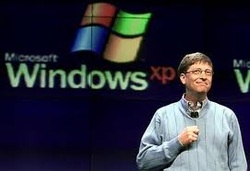 Bill Gates was born on October 28, 1955 in Seattle in a family having rich business, political and community service background. His great-grandfather was a state legislator and a mayor, his grandfather was vice president of national bank and his father was a lawyer.	Bill believed in achieving his goals through hard work. He also believes that if you are intelligent and know how to use your intelligence, you can reach your goals and targets. From his early days Bill was ambitious, competitive and intelligent. These qualities helped him to attain great position in the profession he chose also Bill was deemed by his peers and his teachers as the smartest kid on campus; Bill’s parents came to know their son’s intelligence and decided to enroll him in a private school, known for its intense academic environment. That was the most important decision in Bill Gate’s life where he was first introduced to computers. Bill Gates and his friends were very much interested in computer and formed “Programmers Group” in late 1968. Being in this group, they found a new way to apply their computer skill in university of Washington. In the next year, they got their first opportunity in Information Sciences Inc. in which they were selected as programmers. ISI (Information Sciences Inc.) agreed to give them royalties, whenever it made money from any of the group’s program. As a result of the business deal signed with Information Sciences Inc., the group also became a legal business.	Bill Gates and his close friend Allen formed a new company of their own, Traf-O-Data. They developed a small computer to measure traffic flow. From this project they earned around $20,000. The era of Traf-O-Data came to an end when Gates left the college. Upon graduating from Lakeside Bill enrolled in Harvard University in 1973, one of the best universities in the country, He didn’t know what to do, so he enrolled his name for pre-law. He took the standard freshman courses with the exception of signing up for one of Harvard’s toughest mathematics courses. He did well over there, but he couldn’t find it interesting too. He spent many long nights in front of the school’s computer and the next day asleep in class. After leaving school, he almost lost himself from the world of computers. Gates and his friend Paul Allen remained in close contact even though they were away from school. They would often discuss new ideas for future projects and the possibility of starting a business one fine day. At the end of Bill’s first year, Allen came close to him so that they could follow some of their ideas. That summer they got job in Honeywell. Allen kept on pushing Bill for opening a new software company. 	Within a year, Bill Gates dropped out from Harvard. Then he formed Microsoft. Microsoft’s vision is “A computer on every desk and Microsoft software on every computer”. Bill is a visionary person and works very hard to achieve his vision. His belief in high intelligence and hard work has put him where he is today. He does not believe in mere luck or God’s grace, but just hard work and competitiveness. Bill’s Microsoft is good competition for other software companies and he will continue to stomp out (challenge) the competition until he dies. He likes to play the game of Risk and the game of world domination. His beliefs are so powerful, which have helped him increase his wealth and his monopoly in the industry.	Bill Gates is not a greedy person. In fact, he is quite giving person when it comes to computers, internet and any kind of funding. Some years back, he visited Chicago’s Einstein Elementary School and announced grants benefiting Chicago’s schools and museums where he donated a total of $110,000, a bunch of computers, and provided internet connectivity to number of schools. Secondly, Bill Gates donated 38 million dollars for the building of a computer institute at Stanford University.
	9. Mark the following sentences true or false. If the sentences are false correct them.Bill Gates was born on September 28, 1955 in Seattle.He was born in a poor family.Bill Gates and his friends were very much interested in sports.Bill Gates dropped out from Oxford.His father was a bank manager.Secondly, Bill Gates donated 38 million dollars for the building of a computer institute at Stanford University.Bill believed in achieving his goals through much money.He visited Chicago’s Einstein Elementary School and announced grants benefiting Chicago’s schools and museums where he donated a total of $110,000, a bunch of computers, and provided internet connectivity to number of schools.	10. Work individually and make your own list of steps how to become successful. Use these words and phrases to make your story more interesting: First and foremost, all in all, I suppose, besides, moreover, all in all, in general.Writing	11. Who is a successful person? Read and say what a successful person is? Write down appropriate sentences and add your own.A person who lives separately from the parents.A person who is independent in his relationships with other people.A person who shares everything with other people.A person who has no friends.A person who doesn't rely on other people.a person who works very hard to become cleverer and better.A person who succeeds by his or her own efforts.a person who thinks only about himself.	12. Write a letter to a pen-friend. Share your experience. Do you consider yourself a successful person? Questions below will help you.Are you a successful person? Why do you think so?What must you do to become a successful person?What is your motto in life?What can you advise to other people?Speaking	13. Role-play game. Work in pairs and make up your dialogues. One person is a successful rich businessman, and another one is a poor engineer who wants to become rich as fast as it is possible. Rich businessman gives a poor engineer his own pieces of advice.Homework	14. Imagine that you have an opportunity to take part in the graduation ceremony, what kind of speech would you like to have. Write your own one3.Business EthicsLead-in activity	1. Discuss the following questions with your partner and then share your ideas with the class.1. How do companies educate employees about ethics?2. Where do employees get information when they face a conflict between keeping a competitive edge and maintaining ethical standards?3. How do employees learn to do a better job and to do it ethically?4. Do you know what ethical crime is? If no, give your predictions. Topical Vocabulary	2. Match words with definitions.	3. Match words from Ex. 2 with synonyms.To cheat __, behavior __, to mistreat __, to get / to receive __, disputable __, imperfect __, financial gain __, belief / opinion __, to explain __, to be annoyed at __, to reject __, to expand profit __.	4. Complete the sentences using words from Ex. 2.An independent committee will look into alleged human rights ________.He tried to ________ the public into thinking the price could be cheaper.I _________ having to work such long hours.Merchants will give refunds on any damaged or ________ merchandise.My boss is a woman of strong political _________.Some figures in this paper are hard to __________.The area of workers’ rights remains politically _____________.The shop’s daily ___________is usually around $500.The work has a tendency to _________ if I’m not careful.This firm should be ashamed of its ___________.Those who do take risks often __________ the rewards.You do not even _____________, very much, of the way I earn money by cheating. 	5. Using new vocabulary items write down 3 sentences what business ethics is in your opinion. Be ready to share them with the group. Reading	6. Read the comments about poor customer service. Which of these experiences have you had? Which one is the most annoying?You have to wait so long to speak to someone.They put you on hold and you can't turn off their awful music.They ask you to repeat the information so many times and then nobody can help you.They try and sell you other services.They sell you expired products.	7. Skim the text and give its key idea. The meaning of ethics.When one is dealing with ethics, clear thinking is extremely important, because most ethical issues and problems are controversial, involving emotional questions of right and wrong behavior. A good first step is to have a clear definition of ethics.What Is Ethics?Ethics is a set of rules that define right and wrong conduct. These ethical rules tell us when our behavior is acceptable and when it is disapproved and considered to be wrong. Ethics deals with fundamental human relationships.Ethical rules are guides to moral behavior. For example, all societies have ethical rules forbidding lying, stealing, deceiving, and harming others, just as they also have ethical rules that approve of honesty, keeping promises, helping others, and respecting the rights of others. Such basic rules of behavior are thought to be essential for the preservation and continuation of organized life.Ethical rules are present in all societies, all organizations, and all people, although they may vary greatly from one to another. Your ethics may not be the same as your neighbor's; or one particular religion's notion of morality may not be identical to another's; or what is considered ethical in one society may be forbidden in another society. In spite of this diversity, ethics is a universal human trait. All people everywhere need rules to govern their conduct, rules that tell them whether their actions are right or wrong, moral or immoral, approved or disapproved.What is Business Ethics?Business ethics is not a special set of ethical rules different from ethics in general and applicable only to business. Business ethics is the application of general ethical rules to business behavior. If a society's ethical rules say that dishonesty is unethical and immoral, then anyone in business who is dishonest with employees, customers, creditors, stockholders, or competitors is acting unethically and immorally. If protecting others from harm is considered to be ethical, then a business firm that recalls a defective and dangerous product is acting in an ethical way. When business firms or people in business violate the rules that define right and wrong behavior, they are acting unethically, and they also may be acting illegally.Why Is Business Ethics Important?Why should business pay attention at all to ethics? What prevents a business firm from piling up as many profits as it can, in any way it can, regardless of ethical rules? In most cases, the general public expects business to exhibit high levels of ethical performance and social responsibility. A second factor encouraging business firms and their employees to act ethically is to prevent harm to society. One of the strongest-ethical principles is stated very simply: "Do no harm." A company that is careless in disposing of toxic chemical products that may cause disease and death is breaking this ethical injunction. Many ethical rules operate to protect society against various types of harm, and business is expected to observethese commonsense ethical principles.A third reason for promoting ethical behavior is to protect business firms from abuse by unethical employees or unethical competitors. High ethical performance also protects the individuals who work in business. Employees resent invasions of privacy (such as unjustified polygraph tests) or being ordered to do something against their personal convictions (such as "midnight dumping" of toxic wastes) or working under hazardous conditions (such as entering unventilated coal mines). Businesses that treat their employees with dignity and integrity reap many rewards in the form of high morale and improved productivity. People feel good about working for an ethical company because they know they are protected along with the general public.	8. Read again and mark sentences as true or false.1. Ethical problems can be defined controversial.2. Problems of business ethics are personal and human.3. Ethics does not define conduct.4. Ethical rules are the same in every society.5. Employees prefer working for an ethical company.6. Moral behavior and ethical rules are interrelated.7. Business should observe commonsense ethical principles.8. If you want to gain profit, you can omit ethical rules.	9. Answer the following questions:1. What is the meaning of ethics?2. What ethical problems can arise in business? What are their reasons?3. What is the difference between ethics and business ethics?4. Is it necessary to encourage business firms to act ethically? Give your reasons.5. Is business ethics essential? Give reasons.6. Give your opinion. What is the process of selecting employees for the companies? How can the administration weed out ethically undesirable employees?	10. Find synonyms in the text.Meaning ______________, way of acting ______________, reasonable / adequate ______________, prohibit ______________, to value ______________, to differ ______________, to accept ______________, benefit / bonus ______________.  Writing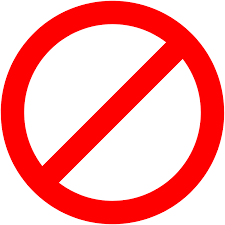 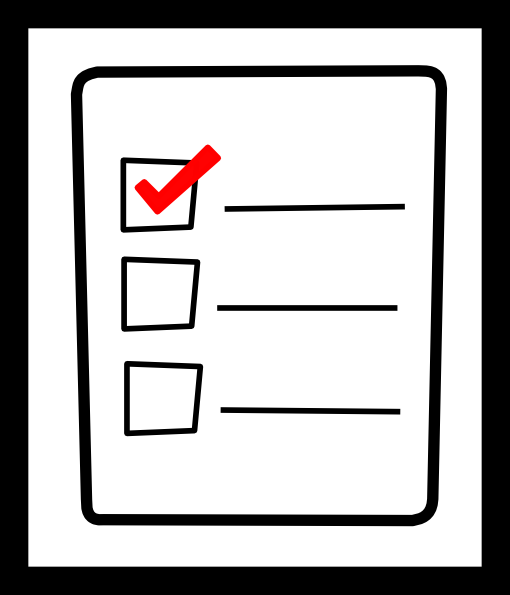 11. Write down 10 rules how person should behave during the meeting and 10 points what is forbidden.Speaking	12. The words below describe different types of meetings. Underline the words which describe the meetings you normally attend. Work in pairs and discuss your experience. Present experience of your partner to the rest of the class.with colleagues (internal) / with clients (external)formal (with a plan or agenda) / less formal (with a flexible plan or agenda) the chairperson says the most / everyone participates equallyneed lots of preparation / don’t usually need much preparation normally very useful / not always usefulend on time / rarely end on timeVideoPre-watching activity	13. Match words and word combinations with the definition:	14. Fill in the blanks using words from Ex. 1.__________! I listen to your point of view!Government ____________ underestimate the problem.The closure of the export department resulted in over 100 ___________.Yesterday's trade figures showed clearly that export volumes were at record levels even in a worldwide economic ______________.We conducted a ____________ of parents in the village.The Internet increases competition between firms by placing downward pressure on prices and by encouraging suppliers to adopt ____________ techniques._____________ are being taken to reduce crime in the city.The work she does is absolutely ______________.The teacher distributed the ____________ to the students.Some US industries are not as _______________ as they have been in the past.	15. Make up your own sentences using new vocabulary items. 16. Discussion: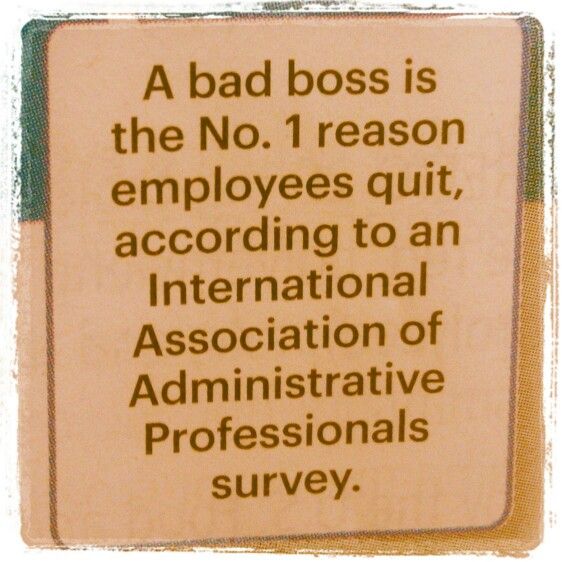 1. Do you agree with this statement? 2. Have you ever had a rude and aggressive boss? 3. What can an employee do in this situation? 4. Do you think that good bosses are strict and rude with their workers, because if they are too loyal, the employees won’t respect them?5. What type of boss can be you?While watching activity	17. Listen to four managers of an international high street retailer talking in a meeting and answer the questions.1. What three complaints have customers made?__________________________________________________________________2. What two plans of action do the managers agree on?__________________________________________________________________	18. Watch the video. Take notes on what these people say in the meeting.19. The verbs in the box are often used in phrases for asking for and giving opinions. Listen to the conversation again. Complete the box with any of these phrases you hear.Post-watching activity	20. Which phrases in Ex. 4 are used to	21. Choose the correct answer in italics in sentences 1-6. Then match the sentences to responses a-f.	22.  The participants in the meeting below are discussing ideas for improving phone skills. Sabina Dusek doesn't agree with the others. Complete the dialogue with phrases from the list.Albert If a customer has a complaint,  1 I think staff should say sorry immediately.Sabina I'm sorry, but 2 _______________________________ . If they say sorry, that means it's our fault. Janek Oh, 3_______________ so.  We 're just saying that we are sorry they have a problem. Customers like to hear that.Albert 4 _______________________________ with you, Janek. In a survey we did recently, many of our  customers said that the person   they spoke to didn't   understand the difficulties they were having.Janek What 5 ______________________________ _  about this, Tomas?Tomas Well, 6 _______________________________ _ there's something even more important here. Too many staff are telling customers that there's nothing they can do. They say the problem is the customer's fault. That's just not acceptable.Albert Yes. 7 _____________________________ __ How 8 _________________ about all this, Sabina? Don't you agree?Sabina No, I'm afraid I don't. I think that some customers try to make us pay for their mistakes. But I agree that it's important to be polite and listen carefully first.Communicative practice	23. Work with a partner. Ask for and give opinions on the following ideas, using the phrases in Ex. 4.Staff should always be polite to customers.The best customers should get the best service.The customer is always right.Customer complaints are good for a company.Customers don't always tell the truth in questionnaires.Call centres are very popular with customers.24. Work in small groups. You work for Pan-European Oil (PEa), which has petrol stations in your country / countries. PEa wants to improve customer service in its petrol stations. Have a meeting to discuss the proposals and decide which one is the best.• To introduce a new loyalty card: customers get one free litre of petrol for every 200 litres bought.• To improve the quality of the food in petrol station cafes.• To employ new staff to operate the petrol pumps for customers.• To offer a half-price car wash when customers buy 40 litres of petrol.Homework25. Write down about your 1 good and 1 bad experience you have had with customer service, using the prompts below to help you:what did you buy?were you satisfied / dissatisfied?why did you choose this company?what have you heard about this company from other customers?would you like to repeat this experience?4.Companies  Lead-in activity	1. Have you ever heard about such companies as Google, Volkswagen, Mitsubishi, UNICEF, Privat Bank, Apple and Microsoft? Tell what you know about them using words given below.- produces …   - makes …   - specializes in …   - operates in …  - provides …  - offers …  - sells …   Topical Vocabulary	2. Match types of companies with definitions:	3. Match examples of companies with their types from Ex. 2Freelance Writer ___, Walt Disney Company ___, Nike ___,  Google ___,  Housecleaning Service  ___,  McDonald’s  ___,  Joint Venture ___,  A voluntary group ___.	4. What type of companies is the most successful / the less successful in your opinion? Share your point of view. Reading	5. Match words and word combinations with their definitions.	6. Match words and word combinations from Ex. 5 with their synonyms. To become clear __, limitation __, creator / inventor __, to destroy __, to connect __, applicant __, to choose __, instead of __, to regulate __, manager __. 	7. Fill in the blanks using words and word combinations from Ex. 5. I __________ for the Labour candidate in the last election.It  __________ to save money while you can.__________ everyone here, may I wish you a very happy retirementSpeakers included former presidential  __________  Bob Dole.The authorities placed strict  __________  on diamond exports.The occupation regime was gradually  __________ .The shop is still run by the  __________  and his two sons.The state wants to  __________ of food imports.Their shared experiences in war helped  __________ the two communities together.We were visited by a young, dynamic  __________  from a small computer company.	9. Make up your own sentences using new vocabulary units. 	10. Read the text and underline the main characteristic features of corporations. CORPORATIONS	Corporations as a form of enterprises arose as an alternative to partnerships, limited partnerships, or such rarely used forms as business trust or an unincorporated Joint stock company.	Within the partnership the investors directly manage their own money, rather than entrust that task to others. Partners are “mutual agents” and each is able to sign contracts that are binding on all the others. Such an arrangement is unsuited for strangers or those who are suspicious about each other’s integrity or business capacities. Hence the transfer of partnership interests is subject to restrictions.	In a corporation, by contrast, the shareholders do not personally manage their money. Instead, a corporation is managed by directors and officers who need not be investors. Because managerial authority is concentrated in the hands of directors and officers, shares are freely transferable in the hands of directors and officers, shares are freely transferable unless otherwise agreed.	They can be sold or given to anyone without placing other investors at the mercy of a new owner’s poor judgment. The splitting of management and ownership into distinct functions is the main corporate feature.	Shareholders receive voting rights to elect the board of directors, and the directors, in turn, elect the officers.	When a corporation is created, its officers, directors, and shareholders usually are the same people. They elect themselves or their nominees to the board of directors and then elect themselves as corporate officers. When the corporation later goes public, the founders usually prefer to retain control because they value the additional capital and because they expect to continue to control a majority of votes on the board and thus to direct the company’s future policy and growth.	That the board of directors is dominated by “insiders” makes sense. The founders are the first directors; later, their places on the board are filled by the executives that will succeed them. This arrangement does not injure new shareholders. As outside investors they buy shares of common stock because they discover corporations whose record of performance indicates a competent managerial system. They do not want to interfere with it or dismantle it; on the contrary, they willingly entrust their savings to it. They know that the best safeguard for their investments if they become dissatisfiedwith the company’s performance is their ability to sell instantly their shares of a publicly traded corporation.	To differentiate it from a partnership, a corporation should be defined as a legal and contractual mechanism for creating and operating a business for profit, using capital from investors that will be managed on their behalf by directors and officers.	The crucial corporate feature is the limited liability. It means that the corporation, as an entity, contracts debts in “its” own name, not “theirs” (the shareholders), so they are not responsible for its debts. By incorporating and then by using the symbols “Inc.” (incorporated) or “Corp.,” shareholders are warning potential creditors that they do not accept unlimited personal liability, that creditors must look only to the corporation’s assets for satisfaction of their claims.	11. Read again and answer the questions:1. Why is the transfer of partnership interests restricted?2. What is the main corporate feature?3. What do shareholders receive voting rights for?4. Why do the founders of a corporation usually prefer to retain control when the corporation goes public?5. In what cases do outside investors willingly entrust their savings to a corporation?6. What is the definition of a corporation?7. What is limited liability?8. What assets of a corporation can creditors satisfy their claims with?	12. Find synonyms in the text:Hope / Faith ___________, unfitting ___________, foreigner ___________, cautious ___________, to shift ___________, to divide ___________, specific ___________, to prevail / to control ___________, to replace ___________, gladly ___________, to caution ___________.	13. Find parts of the sentences in the text:інвестори безпосередньо управляють своїми власними грошима;ті, хто сумнівається в цілісності чи бізнес-потенціалі один одного;акції вільно передаються в руки директорів;основною корпоративною ознакою є розділення управління та власності на окремі функції;акціонери отримують право голосу для обрання ради директорів;засновники, як правило, воліють зберігати контроль;засновниками це перші директори;вони не хочуть втручатися;корпорація повинна бути визначена як правовий та договірний механізм створення та ведення бізнесу для отримання прибутку;важливою корпоративною рисою є обмежена відповідальність;кредитори повинні розглядати лише активи корпорації для задоволення своїх вимог.Writing	14. Choose a situation and write down a letter (students can work in pairs or in small groups if you do this task during the lesson). Situation 1: You are Head of Human Resources at an international cosmetics company. You have been in touch with an IT Training company about training for some of your staff. You have now received information about the training and want to sign your employees. Write down a reply and don’t forget to ask about the time, place and other peculiarities. Situation 2. You are organising a conference for your company’s sales representatives from all over the country. You have already booked the hotel where the conference will be held and the sales reps will stay, and have just received a letter of confirmation. However, you need to make some changes to the arrangements.Speaking	15. Students put their letter on the blackboard. Each group or a student  should choose the letter they like the most. Discuss with the class positive points and drawbacks.	19. Look at different jobs people do in the company. Discuss what these people’s responsibilities in the company are and how important these roles are. Give reasons and examples.    Administration Staff	   Managing Director	               Office Manager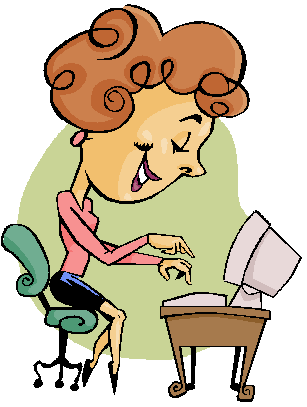 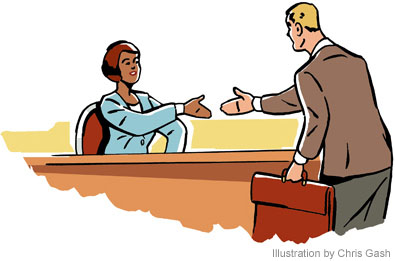 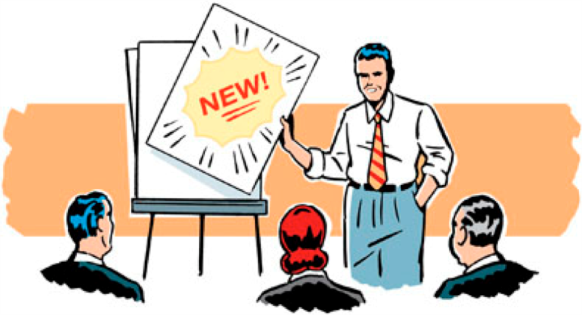          Personal Assistant	       Sales Representative	           Manufacturer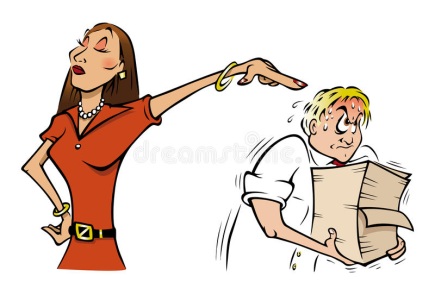 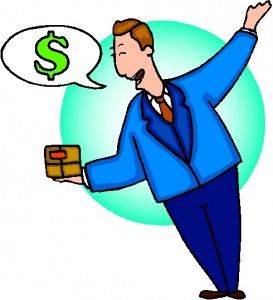 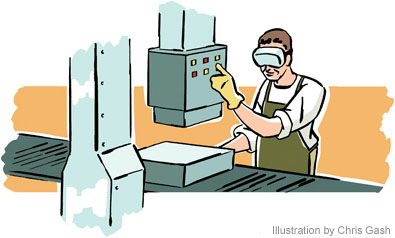 Communicative practice.	23. Discussion. Work with a partner. What are the three most important factors when buying a product? For example: quality, cost, time taken to manufacture / import the product, company reputation. Think of your own examples too. Choose which four things you think are the most important. Give reasons for your choices and present your ideas to the class.Homework	24. Choose a company and prepare information about it in the form of presentation using prompts below.How old / company?What products / company / specialize in?What / its annual sales?Where / its head office?How many factories / have?company / sell / products / all five continents?How many people / employ?What / offer / its employees?company / a lot of work in the community?How / protect the environment?GRAMMAR TESTSPresent SimpleTo beShe _____ a uniform.A) wear B) to wear C) wearing D) wearsHe _____ his car every weekend.A) wash B) washes C) washing D) washedRosemary _____ three languages.A) speaks B) talks C) tells D) knowShe _____ a uniform.A) wear B) to wear C) wearing D) wearsHe _____ his car every weekend.A) wash B) washes C) washing D) washedRosemary _____ three languages.A) speaks B) talks C) tells D) know_____ she _____ French?A) Do / speaks B) Does / speaks   C) Does / speak D) Is / speakShe _____ _____ from America.A) don’t comes B) doesn’t come   C) doesn’t comes D) does comesEvery time he _____ a glass of lemonade before breakfast.A) is B) have C) has D) does_____ he _____ three children?A) Does / have B) Does / has C) Do / have D) Has / haveShe _____ a white coat.A) wear B) wears C) does wear D) haveHe _____ television every evening.A) watch B) watches C) see D) buyWhat _____ you _____ at the weekend?A) does / does B) do / does C) does / do D) do / doWhat _____ Dick and Tom like _____?A) do / doing B) doing / * C) do / do D) does / doingDo boys like _____ jeans?A) wear B) wearing C) to wear D) wornMy classmates _____ on picnic every month.A) went B) goes C) going D) goMary _____ face every morning.A) washes his B) wash my C) washes her D) washes theirI _____ a cigarette, but my teacher _____ smoke.A) don’t / smokes B) smoke / doesn’t C) smokes / smokes D) smoke / don’tThey _____ wash _____ car every day.A) don’t / my B) don’t / his C) don’t / their D) don’t / ourMy parents _____ eat meat.A) don’t B) aren’t C) doesn’t D) areSummer holidays _____ in June.A) begins B) begin C) beginning D) beganWe _____ tennis on Monday evenings, but my little sister _____ on Sundays.A) play / play B) plays / plays C) play / plays D) plays / playYou _____ a lot of things in _____ free time.A) do / our B) does / your C) do / my D) do / yourMy cat licks _____ tail every evening. But my dogs never lick _____ tails.A) its / their B) its / its C) their / its D) * / *I like _____ football, but my brother doesn’t.A) play B) played C) playing D) playsShe likes _____ TV, but her husband doesn’t.A) watching B) to watch C) watches D)watchedHer sister doesn’t _____ eating a hamburger.A) like B) likes C) liking D) likedDo you like _____ in your free time?A) read B) reads C) to read D) readingI like _____ but I _____ like swimming.A) sailing / don’t B) sail / doesn’t   C) sail / don’t D) sail / doI _____ English, Russian, and Romanian, but I _____ Chinese.A) speak / don’t speak B) speaks / speak C) speaks / speaks D) speaks / don’t speakPresent ContinuousI am _____ English.A) study B) to study C) studying D) studiedShe’s _____ jeans.A) wearing B) wear C) to wear D) woreI am _____ tennis this afternoon.A) play B) playing C) to play D) playedWe are not _____ outside.A) go B) went C) going D) to goWhere are you _____?A) go B) going C) to go D) went“Are you ____ a good time?”    “Yes, we ____.”A) having / are B) have / is  C) having / do D) have / aren’tI _____ from Switzerland.A) come B) coming C) to come D) cameIs my English _____ better.A) gets B) get C) getting D) to getJane’s _____ her friend tonight.A) sees B) seeing C) see D) sawHe _____ as a clerk in a bank.A) working B) work C) works D) to work“Why are you _____ a suit?” “You usually wear jeans.”A) wears B) wore C) wear D) wearingIt is _____ .A) rains B) to rain C) raining D) rainedI’m _____ gum.A) chew B) chewing C) chews D) chewedI _____ a shower every morning.A) am having B) have C) having D) hadHe’s _____ down.A) sit B) sitting C) sits D) satI _____ tennis this afternoon.A) ’m playing B) play C) playing D) playsWe _____ pizza for dinner tonight.A) having B) have C) are having D) hadWhere _____ you going tonight.A) do B)is C) does D) areShe _____ tennis every day.A) play B) playing C) plays D) to playMy daughter _____ French and German.A) speaks B) ’s speaking C) speak D) to speakSally _____ a breakfast at the moment.A) has B) having C) is having D) hadI’m not _____ to buy you lunch, today.A) go B) going C) goes D) to goHow many languages do you _____?A) speaking B) speaks C) spoke D) speakThey  _____ for us near the door.A)  are waiting B)  waits C) is waiting D) am waitingHarry  _____ television every day.A) is watching   B) watch   C) watches  D) are watchingWhat  _____  in the room now?A) they are doing   B) are they doing  C) do they do  D)they doAnn  _____  French at all.A) isn’t speaking   B) not speaks   C) doesn’t speaking   D) doesn’t speakMr. Scott  _____  German to Ann at the moment.A) speaks  B) is speaking  C) are speaking  D) speakingI am busy now. I  _____ to the radio.A) am listening  B) listen  C) am listen  D) listeningThey _____ to the seaside every summer.are going  B) goes  C) go  D) is goingPresent Perfect............ you ever ............... (drink) whisky?A) Have, drink     B) Have, drank      C) Has, drunk       D)Have, drunkShe .............. (just/wake) up.A) have woke just   B)  have just woken     C) has just woken     D) has just wokeI _____________ my homework yet.A) have finish   B) has finished    C) did finished    D) haven't finishedMy father is on the way. He ____________ home yet.A) haven't arrived   B) hasn't arrived    C) didn't arrived    D) arrivedI am not hungry. I have _______ eaten.A) yet  B) now   C) just   D) everI have never ___________ to Paris.A) been   B) went   C) go    D) was________ you ever been to New York?A) Are   B) Were    C) Do    D) HaveI am still working. I haven't finished my work ________.A) already    B) yet    C) still    D) neverI am looking for my pen. I __________ it.A) have lost    B) lost    C) did lost    D) was lostDuring the two years David ____________ ten different jobs.A) has has     B) has had      C) have had     D) have hasI __________ a teacher since 2002.A) was    B) have be    C) have been   D) had beMy friend ______________ my new dress yet.A) haven't seen   B) didn't see    C) hasn't see    D) hasn't seenSue ________ a quitar lessons. Se is taking her lesson now.A) started     B) have started    C) has started     D) startsI_____________ a cup of tea for you. It is on the table.A) made    B) have made     C) make    D) am makingPete ____________ his glasses. He hasn't got his glasses now.A) have lost     B) lost    C) was lost    D) has lostDavid's hair is very short. He ______________ his hair off.A) has cut   B) cut    C) have cut    D) cutsA: Is your father at home now? B: _________________________.A) No, he went to Paris   B) No, he has gone to Paris  C) No, he left home D)  No, he didn't comeI ___________ my arm three times.A) has broken    B) broken    C) broke    D) have brokenOur team ___________ two matches this year.A) has win   B) has won    C) won    D) was wonI have worked very hard ____________.A) this week   B) last week    C)  two weeks ago    D) two days agoI have written six letters _______ breakfast.A) from      B) for     C) since     D) inTom has lived in Istanbul ______ five years.A) since   B) in     C) ago    D) forWe ................... (not see) Maria since 1999.A) hasn’t seen    B) hasn’t saw    C) haven’t seen    D) haven’t seedBrian ................. (never/make) a birthday cake.A) never have made   B) have never made   C) has never make  D)has never madeDebbie .................... (not come) back home yet.A) hasn’t come   B) hasn’t came    C) haven’t comed   D) haven’t comeI .................. (already/feed) my fish.A) have fed already  B) have already fed   C) has already feed   D) has already feeded............ Margaret .................. (finish) her project yet?A) Have, finished    B) Have, finish   C) Has, finished    D) Has, finishThey .................. (not clean) their rooms so they can’t watch any cartoons.A) hasn’t cleaned   B) hasn’t clean   C) haven’t clean   D) haven’t cleaned............ Sandra and Bill .................. (find) all these mushrooms?A) Have, found    B) Have, finded    C) Has, find    D) Has, foundJanet and Barbie .................. (have) a terrible accident lately.A) have has    B) have had    C) has had    D) has havePast SimpleHe _______ his examination because he _______ very hard.A) pass / study    B) past / was study    C) was past / studied    D) passed / studiedI _______ anything last week.A) did do   B) didn't do   C) wasn't do   D) don't doHow _______ you _______ to drive?A) was / learn    B) did / learn    C) did / learnt    D) are / learnSue wasn't hungry. She _______ anything.A) ate    B) did eat    C) wasn't eat    D) didn't eatWhen I was three, I _______ to be an actor.A) want    B) was want    C) wanted    D) did wantWhat time _______ your lessons _______?A) did / started     B) was / start    C) did / start    D) were / startedWe _______ our parents everything.A) tell    B) did told    C) were told    D) toldShe _______ the first question but she _______ others.A) answered / answered    B) answered / didn't answer    C) was answer / answered     D) answered / not answerMy uncle _______ English.A) teached    B) was teach    C) did teach    D) taughtAnn _______ play tennis this morning.A) doesn't    B) wasn't    C) didn't    D) isn'tShakespeare __________ a wife. He was single.A) wasn't have    B) didn't have    C) had    D) didn't hadMy brother was so happy because he ________ the school team.A) joined    B) joins    C) joining    D) did joinA: Who ____________ Mona Lisa? B: Leonarda da Vinci __________ it.A) paints / paint    B) did paint / painted    C) did painted / painted    D) painted / paintedSusan _________ her mother about a film she _______ on TV.A) tells / looking     B) spoke / seen    C) told / saw    D) speaks / watchedMy father ____________ late, so he ________ a taxi.A) wakes up / got    B) woke up / got    C) is waking up / getting   D) has woken up / getsShakespeare ________ a printing company.A) had    B) has had    C) has    D) was havingThe students __________ stories for homework yesterday.A) has written    B) have written    C) wrote    D) were writtenHow ________ your friend __________ to the train station last night?A) did / got    B) has / gotten    C) has / got    D) did / getJohn _______ the old lady carry her shopping bags yesterday.A) helped    B) helps    C) was helped    D) helpUnfortunately, he __________ late last night and _________ the play. A) was arriving / missed    B) arrived / missed    C) arrived / was missing    D) has arrived / has missedI ___________ the kitchen floor yesterday.A) mopped    B) was mopped     C) mopping    D) am moppingFirst she ____________ the door and then she ____________ out.A) opened / was going    B) opened / went    C) was opening / went    D) opens / wentElvis Presley __________ many great songs.A) is singing    B) was sung    C) sang    D) was sangI ___________ a hamburger for lunch.A) was have    B) am have    C) had    D) was hadHow _______ your friend get to the airport yesterday?A) was    B) are    C) does    D) didWhere _______ your friends _______ after school yesterday?A) was / going    B) were / went    C) did / went    D) did / goSteven Spielberg ____________ TV programmes and then he ___________to direct films.A) directed / started    B) was direct / started    C) directed / was starting    D) did direct / started_____ you ________ Tom yesterday?A) Were / see    B) Have / see    C) Did / see    D) Did / sawNobody ____________ the school uniforms yesterday.A) did wear    B) didn't wear    C) was wear    D) woreMy father ________ my grandparents yesterday.A) visited    B) did visit    C) visits    D) was visitPast ContinuousThe girls __________ while the boys __________ around the garden. A) were chatting / were running    B) talked / ran    C) were talking / was running    D) were chatting / ranMy father ____________ the bushes in the garden while we ________________.A) pruned / played    B) was pruning / were playing    C) prunes / played    D) were pruning / was playingI _________ that some flowers __________.A) was noticing / were bloomed    B) noticed / was blooming    C) was noticing / were blooming    D) noticed / were bloomingI _________ a squirrel under a tree and it ____________ a nut in its mouth. A) was seeing / was carrying    B) see / carried    C) saw / was carrying    D) was seeing / carriedMy father _______________ the squirrel because he ______________.   A) didn't notice / was working   B) noticed / works   C) notices / was working   D) has noticed / were workingOne of my friends __________ while he ___________ the biggest tree in our garden. A) was fell down / was climbing   B) fell down / climbs   C) was falling down / climbed   D) fell down / was climbingHe _____________ under the tree because he ___________ his arm.A) cried / was injuring    B) was crying / injured    C) were crying / was injured    D) cried / was injuredMy father ___________ an ambulance and ________ him while the ambulance ___________.A) was calling / helped / come    B) calls / was helping / came    C) called / helped / was coming    D) called / helps / was comingAll of my friends _____________ under the tree while we _______________ for the ambulance.A) gathered / were waiting    B) gathering / waiting    C) was gathering / waited    D) gathered / waitedHe ________ still ___________ when the ambulance _____________. A) is / crying / arrived    B) was / crying / arriving    C) was / crying / arrived    D) did / cry / arrivingMy mother ____________ the dished at six o'clock yesterday.A) were washing    B) was washed    C) was washing    D) washesKatie and Emma ____________ a picture when I entered the class.A) was drawing    B) were drawing     C) drew    D) were drewI broke a glass while I __________ tea.A) drank    B) was drink    C) has drunk    D) was drinkingMy sister burnt her finger while she _______.A) cooked    B) was cooking    C) cooks    D) was cookMy father _____________ the newspaper while my mother ____________ the floor.A) was reading / was vacuuming   B) read / vacuumed   C) was read / was vacuuming   D) has read / has vacuumedThe students ______________ when the teacher entered the class.A) were talk    B) talked    C) were talking    D) were talkedI couldn't watch the match because I __________ my homework at that time.A) was do    B) was did    C) did    D) was doingEmma _____________ to work I saw her.A) walked    B) was walked    C) was walking    D) walksI broke that window while I ___________ the room.A) was painting    B) was paint     C) painted    D) has paintedI burnt my shirt while I ___________ it.A) am ironing    B) was ironing    C) ironed    D) ironsYesterday, at six I ___________ dinner.A) was preparing    B) was prepare     C) was prepared    D) did prepareMy father __________ a novel while I _______ TV.A) was read / was watching  B) were reading / was watching  C) read / watched  D) was reading / was watchingWe ___________ our school when he came in.A) talked    B) were talking    C) were talked   D) talkingThe kids _____________ in the garden when it suddenly started to rain.A) played    B) playing    C) were playing    D) was playingMost of the time we __________ in the park.A) were sat    B) sitting    C) was sitting    D) were sittingWhile I ____________ in my room, my sister left home.A) was studying    B) studied    C) study    D) have studiedMy baby brother ______________ loudly so I couldn't do my homework.A) was cried    B) cried    C) was crying    D) has criedThe teacher tried to explain but they they __________.A) were listening    B) weren't listening    C) listened    D) have listened_______ you doing your homework at six o'clock last night? A) Are     B) Did    C) Have    D) WereThe teacher was angry because some students ___________ football in the class when he came in. A) are playing    B) played     C) have played    D) were playingPast PerfectWhen Airi _______ at school, she realized she _______ her textbook.A) had arrived, forgot    B) arrived, had forgotten    C) forgot, had arrived    D) Had forgotten, arrivedWhen I _______ the new teacher, I was so surprised. I _______ his class before!A) met, had taken    B) had met, took    C) had taken, met    D) took, had metFraser _______ sushi before he _______ to Japan.A) never ate, had come    B) came, had never eaten    C) had come, never ate    D) had never eaten, cameI _______ any money on the weekend because I _______ my wallet on Friday.A) didn't have, had lost    B) hadn't had, lost    C) didn't lose, hadn't had    D) hadn't lost, didn't haveWhen Yuka _______ washing the dishes, she _______ the TV on.A) finished, had turned    B) turned, had finished    C) had finished, turned    D) had turned, finishedWhen we went to Osaka, my friend _______ a lot about the city because she _______ there many times.A) was, had known    B) had known, was    C) knew, had been    D) had been, knewIt was a very difficult movie, but I _______ it because I _______ the book.A) had understood, read    B) read, had understood    C) had read, understood    D) understood, had readI was sure that I ___________ the place before. A) had seen    B) have seen    C) seen    D) had sawI needed to know what ______________ to my car. A) happened    B) has happened    C) had happened    D) happensThe film ________________ by the time we got to the cinema. A) started    B) had start    C) has started    D) had startedLynne left the restaurant after she ___________________ eating.A) had finished    B) finished    C) has finished    D) had finishI went to bed after I ___________________ off the television. A) switched    B) had switch    C) had switched    D) has switchedWe ___________________ the car for five years when we sold it. A) have had    B) had    C) had had    D) had haveBy the time we got there, he _______________ . A) had left    B) has left    C) have left    D) leftWhen I came round in the hospital I realised I ____________________ the car. A) had crashed    B) crashed    C) has crashed    D) have crashedIf I ___________________ to University. I would have studied computers.A) had went    B) had gone    C) go    D) have goneAfter I ____________________ my homework I watched the TV.A) done    B) had did    C) had done    D) have doneWhat is the correct past perfect form of "We can rent a car"?A) We 'd rent a car.    B) We had rented a car.    C) We could rent a car.    D) We had been able to rent a car.What is the correct past perfect form of "I do the laundry"?A) I did the laundry.    B) I had done the laundry.    C) I had did the laundry.    D) I have done the laundry.What is the correct past perfect form of "We visit Paris"?A) We'd visiting Paris.    B) We've visited Paris.    C) We'd visit Paris.    D) We'd visited Paris.What is the correct past perfect form of "It is hot"?A) It had be hot.    B) It was hot.    C) It had hot.    D) It had been hot.What is the correct past perfect form of "She makes some delicious cookies"?A) She has made some delicious cookies.    B) She had made some delicious cookies.C) She had make some delicious cookies.    D) She made some delicious cookies.I was sure that I ___________ her before.A) had saw    B) saw    C) seen    D) had seenI needed to know what ______________ to my dog.A) has happened    B) had happened    C) happened    D) had happenThe film ________________ by the time we got to the cinema.A) had start    B) had started    C) had starts    D) has startedJulia left the restaurant after she _________ eating.A) had finished    B) had finishes    C) has finished    D) finishedI went to bed after I ___________ off the television.A) switched    B) has switched    C) had switched    D)switchesJack _____ (live) in Boston for the past 15 years.A) has lived    B) lives    C) lived    D) had livedJanet ____ (work) for Smith and Brothers before she came to work for us.A) worked    B) works    C) has worked    D) had workedDad, ____ (you/finish) reading the paper?A) did you finish    B)are you finishing    C) had you finished    D) have you finishedFuture SimplePeople will ___________ on the moon in the future.A) living    B) live    C) are live    D) be liveI _______ return the book after I read it.A) will    B) am    C) would    D) going toTom _____________ at eight tomorrow morning.A) will arrives    B) arrives    C) will going to arrive    D) will arriveWhen Tom arrives we ___________ a party.A) will has    B) have    C) are going to has    D) will haveA: This letter is in French, and I don't know French. Can you help me? B: Sure, I ___________ it for you.A) am going to translate    B) won't translate    C) will translate    D) am translateA: Can you give Ann a message for me? B: Sure, Probably _________________ him at the meeting this evening.A) will see    B) am going to see    C) saw    D) am seeingI am not sure but It ____________________ tomorrow. A) is going to rain    B) will rains    C) will going to rain    D) will rainNobody _______________ recognize you in that wig.A) are going to    B) will     C) won't    D) isn't go toChoose the correct sentence.A) He will comes tomorrow.    B) They will do it for me.C) He wills be at the meeting.    D) Where will you be yesterday?I will ____________ right here until Jessica comes.A) wait    B) waiting    C) waits    D) not waitingTell them again. Perhaps they _______________.A) will understand    B) going to understand    C) will be understand    D) understandsAccording to weather report it ___________ sunny tomorrow.A) is going to    B) is be    C) will    D) will beI am sure you ___________ a good time staying with Richard.A) are going to have    B) will have    C) are have    D) hasI imagine the stadium _____________ full for the match on Saturday.A) is be    B) is going to     C) will be    D) is going to beWhen ______ you know your exam results?A) are you going to    B) will    C) are    D) haveI am sure that everything ____________ be all right in the end.A) is going to    B) is    C) might    D) willPeople say that in 2050 computers ___________ really small.A) will be     B) are going to be    C) are being    D) will beenIt is possible that in fifty years there ________ any tigers in the world.A) aren't going to be    B) won't be     C) isn't    D) aren'tI promise I ____________ you everything in the end. A) am tell    B) am going to tell    C) will tell    D) toldDo you think you ___________ work here when you are fifty years old?A) are will    B) will be     C) are going to     D) willTell them again. Perhaps they _______________.A) will understand    B) going to understand    C) will be understand    D) understandsAccording to weather report it ___________ sunny tomorrow.A) is going to    B) is be    C) will    D) will beI am sure you ___________ a good time staying with Richard.A) are going to have    B) will have    C) are have    D) hasI imagine the stadium _____________ full for the match on Saturday.A) is be    B) is going to     C) will be    D) is going to beWhen ______ you know your exam results?A) are you going to    B) will    C) are    D) haveI am sure that everything ____________ be all right in the end.A) is going to    B) is    C) might    D) willPeople say that in 2050 computers ___________ really small.A) will be     B) are going to be    C) are being    D) will beenIt is possible that in fifty years there ________ any tigers in the world.A) aren't going to be    B) won't be    C) isn't    D) aren'tI promise I ____________ you everything in the end. A) am tell    B) am going to tell    C) will tell    D) toldDo you think you ___________ work here when you are fifty years old?A) are will     B) will be     C) are going to     D) willBe going toStop climbing on that rope! You ___________ fall down!A) will be    B) are going to    C) are    D) can beI have bought this paint because I _____________ paint my room.A) will     B) am going to     C) will be    D) doDon't sit on that bench. I am ______________. A) painting them    B) might paint it    C) will paint it    D) going to paint itWatch out! You are ___________________ that glass over.A) going to knock     B) going to knocking    C) will knock    D) might knockThis car is out of control! We ________________ crash.A) will    B) might    C) are going to    D) areI ___________ practise the piano for two hours this evening, so I can't come with you. A) am going to    B) will    C) might    D) canOh, no! Look at time! I ______________ be terribly late. A) am    B) will     C) might    D) am going toDo you want to go shopping with me? I _______________ go to shopping mall in the afternoon. A) will     B) am going to     C) might    D) canAfter the rain stops I ___________ sweep the front porch.A) am going to    B) will be    C) will do    D) might beWe are ______________ watch TV all day.A) won't    B) don't    C) not going to    D) will notRebecca is __________ have a baby next month.A) go to    B) goes to    C) going    D) going to______ you going to cook supper?A) Will    B) Are    C) Do    D) WhatWhat are you going to __________ this evening?A) wore    B) wear    C) wearing    D) wearsBe careful or you ___________ fall.A) will    B) are    C) are go to    D) are going toI have decided. I ____________ stop smoking.A) will    B) won't    C) am going to    D) am go toLook at those clouds. It ______________.A) rains    B) is rain    C) is going to rain    D) will rainLook out! You ____________ break that glass! A) must    B) will    C) will going to    D) are going toI am going to _____________ Spanish next summer.A) learning    B) learn    C) will learn     D) learntLook at that car! _______________________.A) It will crash    B) It is go to crash    C) is will crash    D) is going to crash___________________ because it is too sweet. A) I don't drink    B) I won't drink    C) I am not going to drink    D) I will drinkingTom: Are you busy this evening?     Adam: No, Not at all. I _______________ do anything.A) am not going to    B) will    C) am going to    D) don'tAdam: Are you _______________ go out of the town this weekend?    Tom: Yes, I am. I am going to visit my grandparents.A) will    B) going to    C) like    D) don'tAdam: _________ you going to watch the soccer match tomorrow.     Tom: No, I am not. I ______________ be out of the town.A) Do / am going to    B) Will / will    C) Are / don't    D) Are / am going toTom: Would you like to come over tomorrow?    Adam: I'd like to, but I am going to ___________ for my English exam.A) studying    B) studied    C) study    D) studiesAdam: I ____________________ have a party at my place on Tuesday. Would you like _________?    Tom: I'd like to. Thank you for inviting me.A) am going to / to come    B) will / coming    C) am going to / coming    D) will / to comeTom: Are you going to join Kevin's birthday party?  Adam: __________________. I am going to visit my relatives.A) Yes, I can    B) No, I don't    C) Yes, I will    D) No, I am notWould you like to join my tea party? I am sure you __________________ have great fun.A) will going to    B) are going to    C) going to    D) go toAdam: Our school tennis club is organizing a tennis competition on Friday afternoon. It is ____________________ in the City Sports Center. Would you like to join? Tom: It would be great.A) will be    B) be    C) going to be    D) will going to beWe are ____________ have a barbecue with friends on Saturday. Would you like to join us?A) going to     B) will    C) don't     D) notTom: What a nice day! Do you want to take a walk with me? Adam: Sorry, but ______________________.A) I will be there on time    B) I am not going to do anything elseC) I will come with you    D) I am going to help my mother to clean the houseFuture ContinuousMy friend ______________ for the TOEFL exam over her summer vacation.A) will be studying    B) will have studied    C) will studying    D) will studiesWhat ______________ this afternoon at 3PM?A)     will you be doing    B) will you done    C) will you have done    D) will you doingWhen you come tonight, our group _____________ for our class presentation.A) will practicing    B) will practiced    C) will have practiced    D) will be practicingI _______________ with my brother through Europe because I don't have enough money.A) will not traveled    B) will not be traveling    C) won't be traveling    D) will not travelingI _____________ English 2 next semester.A) will have taken    B) will took    C) will taking    D) will be takingWe ______________ essays all semester for English 2. It is going to be a lot of work.A)  will be writing    B) will wrote    C) will have written    D) will be writingI _______________ this evening. Do you want to go out?A)  will not studies    B) will not be studying    C) won't be studying    D) will not studyingTomorrow, I ____________ in the same seat that I am sitting in now.A) will be sitting    B) will sat    C) will sitting    D) will have satPlease don't call me after 11PM. I _____________.A) will be sleeping    B) will have slept    C) will sleeping    D) will sleepsMy brothers and I _________________ this weekend. We will be too busy studying for exams.A) will not camping    B) won't be camping     C) will not be camping    D) will not campedI ________ during rush hour.A)  will be driving    B) will have drive    C) will be drive    D) will drivingHe will not be _____ the bus today.A)  take    B) taken    C) taking    D) takesThey ________ the cottage that weekend. A) using    B) 'll be using    C) 're be using    D) will usingNigel _____ be coming to the picnic.A)  won't    B) won't not    C) willn't    D)isn’tWhere ________ sleeping?A) you be    B) will you    C) will you be    D) will you beingWe'll be ________ the news at 10pm.A) watch    B) watching    C) to watch    D) watchesI'll try my best to spot you. What ________ wearing?A) will you    B) will    C) will you be    D) be willDon't forget your snowpants. It ________ by the time you get to school.A) will snowing    B) is snowing    C) will be snowing    D) are snowingAt noon tomorrow, I ________ on a beach somewhere.A) 'll be relaxing    B) relax    C) will being relax    D)be relaxingSorry, I can't. I ________ my daughter to work at that time.A)  will be taking    B) 'll take    C) won't be take   D) will taking... you still ... ... at six o'clock?A) Will / working / be    B) Working / will / be    C) Be / will / working    D) Will / be / workingHe ... ... ... at midnight.A) be / will / sleep    B) be / will / sleeping    C) will / be / sleeping    D) will / be / sleepWe ... ... ... our flat in May.A) will / be / renovating    B) will / be/ renovate    C) will / being / renovate    D) be / will / renovatingI ... ... ... for you at that moment.A) will be waiting    B) will be wait    C) will being wait    D) be will waitingWhat ... you ... ... when he comes?A) will / be / do    B) will / be / doing    C) be / will / do    D) be / will / doingThis time tomorrow they (sit) in the train on their way to Chicago.A) will sit    B) will be sitting    C) are sitting    D) will sittingDon’t phone Jim from 5 to 6 – he (have) English.A) had    B) is having    C) will be having    D) hasWhy are you in a hurry? If you arrive at 8 o’clock, they (still/cook) the meal.A) still are cooking    B) are still be cooking    C) will be still cooking    D) will still cookingI’m not sure I’ll recognize Eve. I haven’t seen her for ages. - She (wear) a dark blue pullover and jeans.A) wears    B) will be wearing    C) is wearing    D) will wearingHe (sleep) when you come back tonight.A) will be sleeping    B)would be sleeping    C) slept    D) will sleepingFuture PerfectBy the year 2050, scientists _________________________ (discover) a cure for cancer. A) will have discover    B) will have discovered    C) discovered will have    D) have will discoveredBy the time I´m 30, I _________________________ (get) married. (-) A) will have got    B) won´t have got    C) will get    D) will not have getIf you don´t hurry up, the film _______________ (finish) by the time we arrive. (+) A) will have finished    B) will be finished    C) won´t have finished    D) will not finishI ______________________ (finish) this exercise by the time the football match starts. (-) A) will have finished    B) won´t have finished    C) will finish    D) will haven´t finishedJim´s train was due at 6. He ___________________ (arrive) by now. (+) A) will have arrived    B) will have arrive    C) won´t have arrived    D) will not have arrivedSheila ________the scholarship by the time she starts school in September. (get) (+) A) will have got     B) needn´t have got    C) been have got    D) won´t have gotBy this time next month, I hope they ______building the community center. (finish) (+) A) won´t not have finished    B) will finished    C) will have finished    D) won´t have finishedBy this time tomorrow night we ______ in Australia. (arrive) A) will have arrived    B) won´t have arrived    C) will be arrive    D) won´t arriveThe team _______ at the exhibition for five hours by the time I arrive there. (work) (-) A) will have worked    B) will be working    C) won´t have worked    D) will workBy the time we get on the plane, they ________already _________ the luggage. (load) (+) A) won´t have loaded    B) won´t have already loaded    C) will have already loaded    D) will already have loadedBy that time I’ll ______ from the University and will ______ a well-paid job, I hope.A) graduate, get    B) have graduated, have got    C) have graduated, get    D)graduate, have gotWe ______ the camp by 10 o’clock, I believe.A) reached    B) were reaching    C) will have reached    D) will have reachingI hope, we ______ half of our way by tomorrow.A) will have drived    B) are driving    C) ’ll have driven    D) will drivenWe’ll ______ decorating the room before you get back.A) finish    B) have finished    C) finished    D) have	By the end of August we’ll ______.A) have moved    B) would move    C) will move    D) movingIf we don’t hurry, the party will ______ before we get there. A) have finished    B) finishes    C) finished    D) hadHe ______ by Monday, so try to get in touch with him earlier if you really want to speak to him about that.A) is leaving    B) will leave    C) will left    D) will have leftI hope they ______ this unpleasant episode by the time they meet again. A) will have forgotten    B) ‘ll be forgotten    C) forget     D) will had forgetI hope we will ______ the market research by January.A) be doing    B) are doing    C) will do    D) have doneBy the time I come they ______.A) will have gone    B) will be going    C) will go    D) will gone“It is snowing heavily. Have you listened to the weather forecast for tomorrow?” – “I hope it ______ snowing by tomorrow.”A) will stop    B) will have stopped    C) will had stop    D) will stoppedAs you ______, he has cut off his beard.A) will notice    B) are noticing    C) will noticed    D) will have noticedNext Thursday, I ______ my present car for exactly 20 years.A) will be owning    B) will have owned    C) will owned    D) will had owningLet’s hope the volcanic eruption ______ before we arrive at the island.A) finishes    B) will have finished    C) will finish    D) will finishedBy the time you get home I will ______ the house from top to bottom.A) have cleaned    B) clean    C) cleaned    D) be cleaningBefore he gets home from school tonight Peter will ______ three bars of chocolate.A) ate     B) eat    C) have eaten    D) eatenBy the time the software goes on sale, the company ______ 5 million dollars on developing it.A) will spend    B) will have spent    C) spent    D) will had spentWhen you get back, I will ______ the front door.A) am painting    B) have painted    C) painting    D) paintedJohn is going to spend a year away from his family in Peru. By the time he sees his children again he ______ what they look like.A) will have forgotten    B) will be forgetting    C) forgets    D) will forgetI am sure you ______ my letter of resignation by now.A) receive    B) will be receiving    C) will have received    D) will receivedREFERENCESAll pictures are taken from google imagesBusiness Result Pre-intermediate Classroom DVD Worksheets. – Oxford University Press, 2012. – https://www.twirpx.com/file/1781195/Cambridge dictionary (meaning of the words). – Mode of access: https://dictionary.cambridge.org/Collins English dictionary (meaning of the words). – Mode of access: https://www.collinsdictionary.com/dictionary/englishDavid Grant, Jane Hudson “Business Result / Pre-intermediate Student’s Book”. – Oxford University Press, 2012. – 164 p.Teaching Global Economics with the New York Times. – Mode of access: http://nytimesinschool.com/wp-content/uploads/2010/09/Global_Economics.pdfThe Global Economy, Epizode 120, Lesson planning. – Mode of access: http://bizkids.com/lesson/lesson-120 Jenny Dooley, Virginia Evans “Grammarway 4”. – Express, Publishing UK, 1999. – 276 p.Longman dictionary (meaning of the words). – Mode of access: https://www.ldoceonline.com/  Miriam Jacob, Peter Strutt “English for International Tourism”.  – Pearson Education Limited, 2007. – 129 p.Білоцерківець В.В., Завгородня О.О., Лебедєва В.К. Міжнародна економіка: підручник / В.В. Білоцерківець, О.О. Завгородня, В.К. Лебедєва. – К.: Центр учбової літератури, 2012. – 416 с.Козак Ю.Г., Лук’яненко Д.Г., Макогон Ю.В. Міжнародна економіка: підруч. для студ. вищ. навч. закл. / Ю.Г. Козак, Д.Г. Лук’яненко, Ю.В. Макогон. – К.: Центр учбової літератури, 2009. – 560 с.Word / Word combinationDefinitionemployment  agenciesa specialist who looks for people with specific skills for a job.
headhunterspecial tests to assess intelligence and personality.application formto ask someone if they would like to have something or if they would like you to do something.CV (curriculum vita)an organization which matches employers to employees.psychometric teststo employ someone.to accepta letter that is written by someone who knows you, to describe you and say if you are suitable for a job.offera letter that contains information about the thing it is sent with.referencesto say yes to an offerhirethe 'story' of your working life.covering lettera form that you complete in order to apply for a job.SUCCESS1.2.3.4.5.6.7.8.9.Useful VocabularyA wise man once said ...It might be an old wives' tale, but ...... is worth a try.The sooner you ... the better.My (main/personal) recommendation is/would be ...In this (kind of) situation, I (would) always recommend/advise ...If that happened to me/In that case/If I had that problem, I'd ...Words / Word combinationsDefinitionscontroversialcausing a lot of disagreement, because many people have strong opinions about the subject being discussedto defineto get something, especially something good, as a result of what you have donea conductto think that someone or their behaviour, ideas etc are bad or wrongto disapproveto make someone believe something that is not true profitto increase in quantity or amount, in a way that is difficult to manageto deceivethe way someone behaves, especially in public, in their job etcdefectivecruel or violent treatment of someoneto pile upto describe something correctly and thoroughly, and to say what standards, limits, qualities etc it has that make it different from other thingsabusea very strong belief or opinionto resentnot made properly, or not working properlyconvictionto feel angry or upset about a situation or about something that someone has done, especially because you think that it is not fairto reapmoney that you gain by selling things or doing business, after your costs have been paid 1. figuresused to give someone permission to do something, or let them speak before you2. handouta situation in which someone has to leave their job, because they are no longer needed 3. cost-savingextremely important and necessary for something to succeed or exist4. redundancyan action, especially an official one, that is intended to deal with a particular problem5. downturna number representing an amount, especially an official number6. go aheada set of questions that you ask a large number of people in order to find out about their opinions or behavior 7. surveydetermined or trying very hard to be more successful than other people or businesses 8. vitaladjective which is used to talk about strategy that has saved money of a company by deliberately spending less9. competitivea period or process in which business activity, production etc is reduced and conditions become worse10. measurea piece of paper with information, which is given to people who are attending a lesson, meeting etcMaja’s inputDavid’s inputAnna’s solutionMaja’s solutionDavid’s action pointsThinkagreefeel1. I think …2. ___________________3. ___________________4. ___________________1. I don’t agree …2. ___________________3. ___________________4. ___________________1. I feel …2. ___________________3. ___________________ask for an opinion?agree?1._______________________________2. ______________________________3. ______________________________1. ______________________________2. ______________________________give an opinion?disagree?1. ______________________________2. ______________________________3. ______________________________4. ______________________________1. ______________________________2. ______________________________1 What / How do you think about that proposal?a Good. I'm glad you agree with me. _2 Are / Do you agree that we should contact them now?b I don't agree with it at all. _1_3 I think you're / you have right.c Yes,Ido._4 I don't feel we should / shouldn't do anything now.d I agree with you. It's too early. _5 I'm not / J don't agree with you.e It seems like a good idea. _6 What / How do you feel about closing the factory?f Why not? _I don't think              do you think            do you feel         I think staff shouldI think you're right          personally, I feel                I don't agree at all              I agreeUseful Expressions:I would like to share with you …Another key thing to remember …By contrast / in comparison …Despite this …In light of …Significantly / Importantly…I’m convinced that …I’d like to note here that …Types of companiesDefinitionsSole trader / Sole proprietorThe shares of the company are privately owned, usually by a small number of people. These shareholders typically include the founder of the company, possibly some close family members, and perhaps a few business associates who provided money for the companyPartnershipA business owned by one or more shareholders and managed by a board or directorsPrivate companyA special form of business organization that combines advantages of a corporation and a partnership.Public companyA group of people who work together as equals (eg a firm of lawyers or architects). They share the risks and the profits.CorporationIt is one that does not have a separate legal identity.Incorporated businessesThese are the large companies and anyone can buy their shares.Unincorporated businessThey are companies that have separate legal status from their owners.Limited Liability CompanyThis is oneperson business. The person may describe themselves as ‘self-employed’ (eg the owner of a small shop), or as a ‘freelancer’ if they are a professional who works for different clients (eg a photographer).To bind to show which person or party you want, or whether you support a plan, by marking a piece of paper, raising your hand etcNominee to keep something under controlOn behalf ofto form a strong emotional or economic connection between two people, countries etcTo vote to gradually get rid of a system or organizationfounderinstead of someone, or as their representativeTo retain controla rule or law that limits or controls what people can doExecutive someone who has been officially suggested for an important position, duty, or prizeRestriction to have a clear meaning and be easy to understandTo dismantlesomeone who establishes a business, organization, school etcTo make sense a manager in an organization or company who helps make important decisionsUseful expressions:We dare say that …We hold the opinion that …We have come to the conclusion that …Firstly / Secondly / Thirdly, …We suppose / assume that …PositiveNegativeQuestionsI work You workHe worksShe worksIt worksWe workThey workI don’t workYou don’t workHe doesn’t workShe doesn’t workIt doesn’t workWe don’t workThey don’t workDo I work?Do you work?Does he work?Does she work?Does it work?Do we work?Do they work?Usage:for permanent states, repeated actions and daily routines;for general truth, laws of nature;for timetables and programmes;for sport commentaries, review, narrations;to give instructions or directions.Time expressions: usually, always, often, never, sometimes, rarely, seldom, every day / week / months / year, in the morning / afternoon / year, at night, at the weekend etc. Usage:for permanent states, repeated actions and daily routines;for general truth, laws of nature;for timetables and programmes;for sport commentaries, review, narrations;to give instructions or directions.Time expressions: usually, always, often, never, sometimes, rarely, seldom, every day / week / months / year, in the morning / afternoon / year, at night, at the weekend etc. Usage:for permanent states, repeated actions and daily routines;for general truth, laws of nature;for timetables and programmes;for sport commentaries, review, narrations;to give instructions or directions.Time expressions: usually, always, often, never, sometimes, rarely, seldom, every day / week / months / year, in the morning / afternoon / year, at night, at the weekend etc. PositiveNegativeQuestionsI amYou areHe isShe isIt isWe areThey areI am not You are notHe is notShe is notIt is notWe are notThey are notAm I?Are you?Is he?Is she?Is it?Are we?Are they?PositiveNegativeQuestionsI am workingYou are workingHe is workingShe is workingIt is workingWe are workingThey are workingI am not workingYou are not workingHe is not workingShe is not workingIt is not workingWe are not workingThey are not workingAm I working?Are you working?Is he working?Is she working?Is it working?Are we working?Are they working?Usage:for actions taking place now, at the moment of speaking;for temporary actions;to express annoyance, irritation, anger;for actions which we have already decided to do in the near future, especially when the time and place have been decided;for changing and developing situations.Time expressions: at the moment, at present, these days, still, nowadays, today, tonight etc. Usage:for actions taking place now, at the moment of speaking;for temporary actions;to express annoyance, irritation, anger;for actions which we have already decided to do in the near future, especially when the time and place have been decided;for changing and developing situations.Time expressions: at the moment, at present, these days, still, nowadays, today, tonight etc. Usage:for actions taking place now, at the moment of speaking;for temporary actions;to express annoyance, irritation, anger;for actions which we have already decided to do in the near future, especially when the time and place have been decided;for changing and developing situations.Time expressions: at the moment, at present, these days, still, nowadays, today, tonight etc. PositiveNegativeQuestionsI have worked \ done You have worked \ doneHe has worked \ doneShe has worked \ doneIt has worked \ doneWe have worked \ doneThey have worked \ doneI haven’t worked \ doneYou haven’t worked \ doneHe hasn’t worked \ doneShe hasn’t worked \ doneIt hasn’t worked \ doneWe haven’t worked \ doneThey haven’t worked \ doneHave I worked \ done?Have you worked \ done?Has he worked \ done?Has she worked \ done?Has it worked \ done?Have we worked \ done?Have they worked \ done?Usage:for an action which started in the past and continues up to the present;for an action which has recently finished and whose results are visible in the present;for an action which happened at an unstated time in the past;for an action which has happened within a specific time period which is not over at the moment of speaking.Time expressions: for, since, already, yet, always, just, ever, never, so far, today, this week, month, recently etc.  Usage:for an action which started in the past and continues up to the present;for an action which has recently finished and whose results are visible in the present;for an action which happened at an unstated time in the past;for an action which has happened within a specific time period which is not over at the moment of speaking.Time expressions: for, since, already, yet, always, just, ever, never, so far, today, this week, month, recently etc.  Usage:for an action which started in the past and continues up to the present;for an action which has recently finished and whose results are visible in the present;for an action which happened at an unstated time in the past;for an action which has happened within a specific time period which is not over at the moment of speaking.Time expressions: for, since, already, yet, always, just, ever, never, so far, today, this week, month, recently etc.  PositiveNegativeQuestionsI worked \ didYou worked \ didHe  worked \ didShe worked \ did It worked \ did We worked \ did They worked \ did I didn’t work \ doYou didn’t work \ doHe didn’t work \ doShe didn’t work \ doIt didn’t work \ doWe didn’t work \ doThey didn’t work \ doDid I work \ do?Did you work \ do?Did he work \ do?Did she work \ do?Did it work \ do?Did we work \ do?Did they work \ do?Usage:for an action which happened at a definite time in the past;for actions which happened one after another in the past;for past habits and states which are now finished (= used to);for sport commentaries, review, narrations;to give instructions or directions.Time expressions: yesterday, last week / month / year, three days ago, in 1997 etc. Usage:for an action which happened at a definite time in the past;for actions which happened one after another in the past;for past habits and states which are now finished (= used to);for sport commentaries, review, narrations;to give instructions or directions.Time expressions: yesterday, last week / month / year, three days ago, in 1997 etc. Usage:for an action which happened at a definite time in the past;for actions which happened one after another in the past;for past habits and states which are now finished (= used to);for sport commentaries, review, narrations;to give instructions or directions.Time expressions: yesterday, last week / month / year, three days ago, in 1997 etc. PositiveNegativeQuestionsI was workingYou were workingHe was workingShe was workingIt was workingWe were workingThey were workingI was not workingYou were not workingHe was not workingShe was not workingIt was not workingWe were not workingThey were not workingWas I working?Were you working?Was he working?Was she working?Was it working?Were we working?Were they working?Usage:for an action which was in progress at a stated time in the past;for an action which was in progress (Past Cont.) when another action interrupted it (Past Simple);for two or more simultaneous actions;to express  the atmosphere and setting in the introduction to the story before we describe the main events.Time expressions: while, when, as, all morning, all evening, all day, all night etc. Usage:for an action which was in progress at a stated time in the past;for an action which was in progress (Past Cont.) when another action interrupted it (Past Simple);for two or more simultaneous actions;to express  the atmosphere and setting in the introduction to the story before we describe the main events.Time expressions: while, when, as, all morning, all evening, all day, all night etc. Usage:for an action which was in progress at a stated time in the past;for an action which was in progress (Past Cont.) when another action interrupted it (Past Simple);for two or more simultaneous actions;to express  the atmosphere and setting in the introduction to the story before we describe the main events.Time expressions: while, when, as, all morning, all evening, all day, all night etc. PositiveNegativeQuestionsI had worked \ done You had worked \ doneHe had worked \ doneShe had worked \ doneIt had worked \ doneWe had worked \ doneThey had worked \ doneI hadn’t worked \ doneYou hadn’t worked \ doneHe hadn’t worked \ doneShe hadn’t worked \ doneIt hadn’t worked \ doneWe hadn’t worked \ doneThey hadn’t worked \ doneHad I worked \ done?Had you worked \ done?Had he worked \ done?Had she worked \ done?Had it worked \ done?Had we worked \ done?Had they worked \ done?Usage:for an action which happened before another past action or before a stated time in the past;for an action which finished in the past and whose results were visible in the past;for an action which happened at an unstated time in the past;for an action which has happened within a specific time period which is not over at the moment of speaking.Time expressions: before, after, already, for, since, till, until, when, by, by the time, never etc.  Usage:for an action which happened before another past action or before a stated time in the past;for an action which finished in the past and whose results were visible in the past;for an action which happened at an unstated time in the past;for an action which has happened within a specific time period which is not over at the moment of speaking.Time expressions: before, after, already, for, since, till, until, when, by, by the time, never etc.  Usage:for an action which happened before another past action or before a stated time in the past;for an action which finished in the past and whose results were visible in the past;for an action which happened at an unstated time in the past;for an action which has happened within a specific time period which is not over at the moment of speaking.Time expressions: before, after, already, for, since, till, until, when, by, by the time, never etc.  PositiveNegativeQuestionsI will work You will workHe will workShe will workIt will workWe will workThey will workI won’t workYou won’t workHe won’t workShe won’t workIt won’t workWe won’t workThey won’t workWill I work?Will you work?Will he work?Will she work?Will it work?Will we work?Will they work?Usage:in predictions about the future;for on-the-spot decisions;for promises, threats, warnings, requests, hopes and offers;for actions, events that will definitely happen in future and which we cannot control. Time expressions: tomorrow, the day after tomorrow, tonight, soon, next week, next month, in a week, in a month, in a year, in two days etc. Usage:in predictions about the future;for on-the-spot decisions;for promises, threats, warnings, requests, hopes and offers;for actions, events that will definitely happen in future and which we cannot control. Time expressions: tomorrow, the day after tomorrow, tonight, soon, next week, next month, in a week, in a month, in a year, in two days etc. Usage:in predictions about the future;for on-the-spot decisions;for promises, threats, warnings, requests, hopes and offers;for actions, events that will definitely happen in future and which we cannot control. Time expressions: tomorrow, the day after tomorrow, tonight, soon, next week, next month, in a week, in a month, in a year, in two days etc. PositiveNegativeQuestionsI am going to workYou are going to workHe is going to workShe is going to workIt is going to workWe are going to workThey are going to workI am not going to workYou are not going to workHe is not going to workShe is not going to workIt is not going to workWe are not going to workThey are not going to workAm I going to work?Are you going to work?Is he going to work?Is she going to work?Is it going to work?Are we going to work?Are they going to work?Usage:for plans, intentions and ambitions we have for future;for actions we have already decided to do in the near future;for two or more simultaneous actions;in predictions when there is evidence that something will happen in the near future. Time expressions: tomorrow, the day after tomorrow, tonight, soon, next week, next month, in a week, in a month, in a year, in two days etcUsage:for plans, intentions and ambitions we have for future;for actions we have already decided to do in the near future;for two or more simultaneous actions;in predictions when there is evidence that something will happen in the near future. Time expressions: tomorrow, the day after tomorrow, tonight, soon, next week, next month, in a week, in a month, in a year, in two days etcUsage:for plans, intentions and ambitions we have for future;for actions we have already decided to do in the near future;for two or more simultaneous actions;in predictions when there is evidence that something will happen in the near future. Time expressions: tomorrow, the day after tomorrow, tonight, soon, next week, next month, in a week, in a month, in a year, in two days etcPositiveNegativeQuestionsI will be workingYou will be workingHe will be workingShe will be workingIt will be workingWe will be workingThey will be workingI won’t be workingYou won’t be workingHe won’t be workingShe won’t be workingIt won’t be workingWe won’t be workingThey won’t be workingWill I be working?Will you be working?Will he be working?Will she be working?Will it be working?Will we be working?Will they be working?Usage:for an action which will be in progress at a stated future time;for an action which will definitely happen in future as a result of arrangement or routine;when we ask politely about someone’s plans for the near future.Time expressions:  while, when, this time tomorrow, this time next week, in the afternoon, next month, next week, next year etc.Usage:for an action which will be in progress at a stated future time;for an action which will definitely happen in future as a result of arrangement or routine;when we ask politely about someone’s plans for the near future.Time expressions:  while, when, this time tomorrow, this time next week, in the afternoon, next month, next week, next year etc.Usage:for an action which will be in progress at a stated future time;for an action which will definitely happen in future as a result of arrangement or routine;when we ask politely about someone’s plans for the near future.Time expressions:  while, when, this time tomorrow, this time next week, in the afternoon, next month, next week, next year etc.PositiveNegativeQuestionsI will have worked \ done You will have worked \ doneHe will have worked \ doneShe will have worked \ doneIt will have worked \ doneWe will have worked \ doneThey will have worked \ doneI won’t have worked \ doneYou won’t have worked \ doneHe won’t have worked \ doneShe won’t have worked \ doneIt won’t have worked \ doneWe won’t have worked \ doneThey won’t have worked \ doneWill I have worked \ done?Will you have worked \ done?Will he have worked \ done?Will she have worked \ done?Will it have worked \ done?Will we have worked \ done?Will they have worked \ done?Usage:for an action which will be finished before a stated future time.Time expressions: before, by, by then, by the time, until, till etc.  Usage:for an action which will be finished before a stated future time.Time expressions: before, by, by then, by the time, until, till etc.  Usage:for an action which will be finished before a stated future time.Time expressions: before, by, by then, by the time, until, till etc.  